   Smer: Ekonomski tehničar   IV godina   PITANJA: 	Engleski jezikA Taste of Britain - Unit 1Present Perfect to Express Future ActionWord FormationHow to give a dinner party - Unit 2cThe Passive VoiceSensible Eating - Unit3Present Perfect ContinuousThe Capital of a Business - Unit 4bPlurals of Noun - foreign wordsMusic Comes of Age - Unit 5aHollywood Ranch - Unit 6cNoun CompoundsAdverb Clauses - PurposeAdverb Clause - CauseAdverb Clause - ResultBritish Economy - Unit 7cCould, Had toAdverbs and Adjectives of the same formJust for Kicks - Unit 8Tourism Stimulates Industry - Unit 9cPronouns - ONE, YOU, THEY, WEFrom Vietnam to Canada - Unit 10aGerund after PrepositionHope for Children on the Street - Unit 11 aArticles - usage and omissionPrepositions of Place and DirectionPromotion of Hotels - Unit 12cNemački jezik1. Komparation der Adjektive    a. Tobbias spielt _______________ (gut) Fußball als ich.    b. Ich mag Hunde ___________ (viel) als Katze.    c. Peter ist _____________ (jung) als seine Schwester.    d. Meine Mutter ist _______  ________________(vie -Sup.) zu Hause.    e. Du bist ____ _______________ (schnell -Sup.) in der Klasse.2.  Bilden Sie den Imperativ für die 2. Person Sg. und für die 2. Person Pl.     a. Helfen Sie mir!     b. Stehen Sie schnell auf!     d. Schlafen Sie viel!     e. Werden Sie glücklich!3. Bilden Sie das Perfekt.     a. Wo _______ du _____________. (wohnen)     b. Meine Mutter _________ den ganzen Tag ________________. (arbeiten)     c. Mein Bruder _________ um 7 Uhr _________________. (aufstehen)     d. Ich _______ in die Schule _______________. (gehen)     e. Du _______ so viel _________________. (lernen)4.  Finden Sie das Hilfsverb (haben/sein) und tragen Sie es in der richtigen Form ein.      a. Ich ________ Architektin von Beruf.      b. Ihre Hobbys _________ Lesen und Singen.      c. Er _______ krank.      d. Meine Oma ________ zwei Katzen.      e. Das Wetter _______ heute schön.5.  Bilden Sie Sätze.      a. hat / sie / ein Kind      b. in Berlin / wohne / ich      c. er / mein Bruder / ist      d. darf / ins Kino / ich / gehen?      e. möchten? / eine Cola / noch / Sie6.  Bilden Sie das Futur I.     a. Ich __________ mit meinem Bruder _________________ . (fahren)     b. Marina ________ am Montag _________________. (kommen)     c. Meine Mutter __________ mir das Buch __________________. (schenken)     d. Er _________ mir für die Party ein neues Kleid _______________. (kaufen)     e. Wir _________ dich ________________. (besuchen)7.  Antworten Sie auf die Fragen.     a. Wie heißen Sie?     b. Woher kommen Sie?     c. Wie ist Ihr Hobby?     d. Treiben Sie Sport?     e. Trinken Sie gern Kaffee?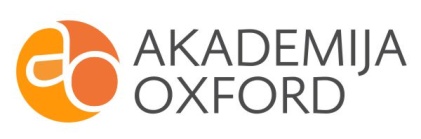 